Эпидситуация по ВИЧ-инфекции в Гомельской области в январе-октябре 2018 годаПоказатель заболеваемости ВИЧ-инфекцией в январе-октябре 2018 года составил 47,64 на 100 тысяч населения (+19,8% к аналогичному периоду .), выявлено 675 новых случаев заболевания.На территории Гомельской области проживает 7887 человек с ВИЧ-положительным статусом.В области превалирует половой путь передачи ВИЧ (96% случаев в текущем году).В эпидемический процесс чаще вовлекаются мужчины (62%), доля женщин – 38%.Возраст выявленных в 2018 году пациентов составил: 0-14 лет – 0,1%, 15-19 лет – 0,6%, 20-29 лет – 15,4%, 30-39 лет – 38,2%, 40-49 лет – 27,9%, 50-59 лет – 12%, старше 60 лет – 5,8%.По социальному статусу среди пациентов с ВИЧ-инфекцией, выявленных в январе-октябре 2018 года, преобладают рабочие (44%) и лица без определённой деятельности (35%), 6,8% – служащие, 5,2% пациентов выявлены при поступлении в места лишения свободы.С 2018 года в Республике Беларусь все пациенты с ВИЧ-инфекцией, не зависимо от стадии заболевания, обеспечиваются антиретровирусными препаратами. Своевременное выявление инфекции, и раннее начало терапии позволяют снизить риск дальнейшей передачи инфекции, и снижают необратимый ущерб организму от продолжающейся вирусной репликации.Если в вашей жизни были рискованные ситуации (половой контакт без использования презерватива или употребление внутривенных наркотиков) – пройдите обследование на ВИЧ не ранее 6 недель и затем через 3 месяца, считая от момента возможного заражения.Набор для тестирования по слюне можно приобрести в аптеке, либо бесплатно и анонимно сделать анализ крови на ВИЧ в любом лечебно-профилактическом учреждении республики, а также в отделе профилактики ВИЧ/СПИД Гомельского областного ЦГЭ и ОЗ по адресу: г. Гомель, ул. Моисеенко, 49.Отдел профилактики ВИЧ/СПИД Гомельского областного ЦГЭ и ОЗТел. (0232) 75-71-40gmlocge.by, aids.by vk.com/gomelaids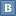 